Руководство пользователя. Интеграция с РЭМД. СЭМД "Уведомление о выявлении противопоказаний или аннулировании медицинских заключений к владению оружием"Версия от 24.01.2024 г.На 37 листахТермины и сокращенияТермины и сокращенияВведениеНастоящий документ представляет собой руководство пользователя компонента "Интеграция с РЭМД. СЭМД "Уведомление о выявлении противопоказаний или аннулировании медицинских заключений к владению оружием"" (далее – Компонент).Структурированный электронный медицинский документ (СЭМД) "Уведомление о выявлении противопоказаний или аннулировании медицинских заключений к владению оружием" предназначен для передачи данных о случае выявления у гражданина, являющегося владельцем оружия, заболеваний, при наличии которых противопоказано владение оружием, или об аннулировании медицинских заключений к владению оружием.Информация о СЭМД "Уведомление о выявлении противопоказаний или аннулировании медицинских заключений к владению оружием" должна передаваться из медицинской информационной системы (МИС) в реестр электронных медицинских документов (РЭМД).Формирование СЭМД. Интеграция с РЭМД. СЭМД "Уведомление о выявлении противопоказаний или аннулировании медицинских заключений к владению оружием"СЭМД "Уведомление о выявлении противопоказаний или аннулировании медицинских заключений к владению оружием" формируется на основании проведенного врачом осмотра (консультации), на котором врач установил признак "Уведомить о выявлении противопоказаний или аннулировании медицинского заключения к владению оружием". Данная услуга может быть как самостоятельной, так и входить в состав медосмотра на получение оружия.Формирование СЭМД в Дневнике врачаЧтобы сформировать СЭМД "Уведомление о выявлении противопоказаний или аннулировании медицинских заключений к владению оружием", выполните следующие действия:выберите пункт главного меню "Рабочие места" → "Дневник". Откроется основное рабочее место врача;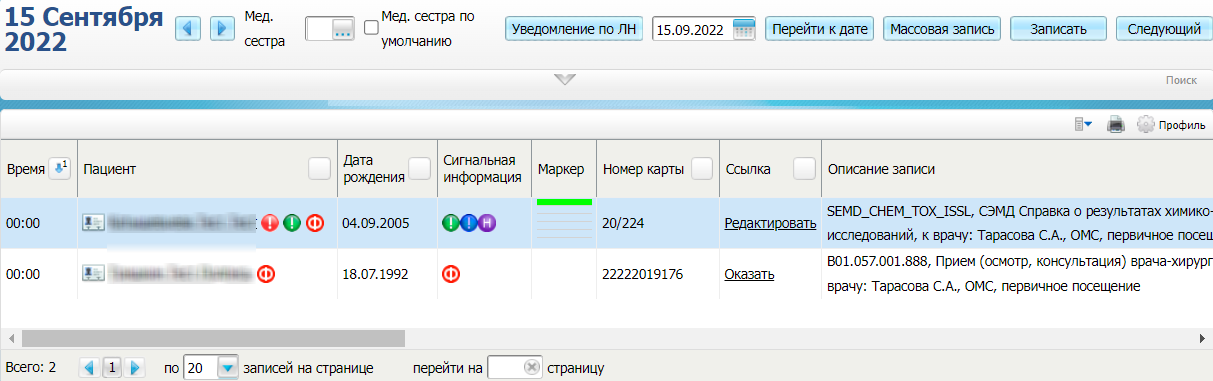 Рисунок 1 Дневник врачавыберите в дневнике назначенную пациенту услугу осмотра (консультации) и нажмите на ссылку "Оказать". Откроется окно оказания приёма;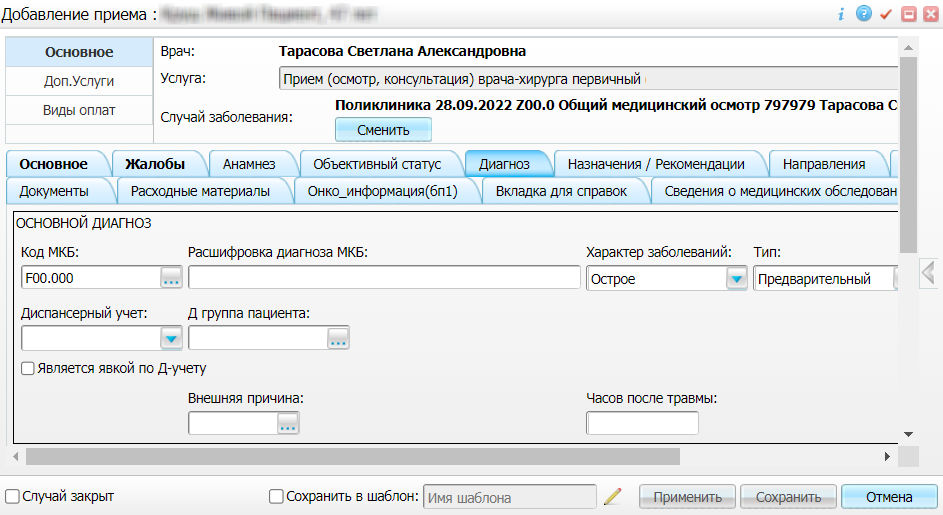 Рисунок 2 Окно оказания приёмазаполните все обязательные (выделенные цветом) поля в окне оказания приёма, а также укажите диагноз из Перечня заболеваний, при наличии которых противопоказано владение оружием;нажмите на кнопку "Применить" для сохранения внесенных данных. При наличии у пациента действующего медицинского заключения об отсутствии противопоказаний к владению оружием отобразится предупреждающее сообщение о необходимости формирования уведомления о выявлении противопоказаний;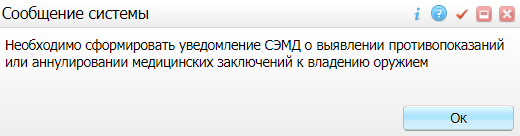 Рисунок 3 Предупреждение о необходимости формирования уведомления о выявлении противопоказаний к владению оружиемнажмите на кнопку "Ок" для закрытия предупреждающего сообщения и возврата к окну оказания приёма;установите в окне оказания приёма флажок "Уведомить о выявлении противопоказаний или аннулировании медицинского заключения к владению оружием". Флажок может быть размещен на любой вкладке окна;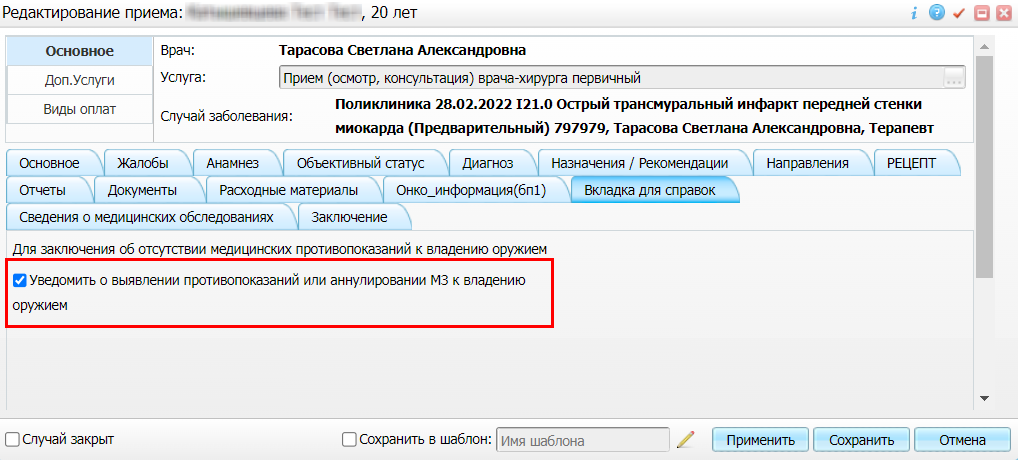 Рисунок 4 Установка флажка при выявлении противопоказаний к владению оружиемнажмите на кнопку "Применить" для сохранения внесенных данных;перейдите на вкладку "Документы" для формирования электронных медицинских документов по данным оказанной услуги;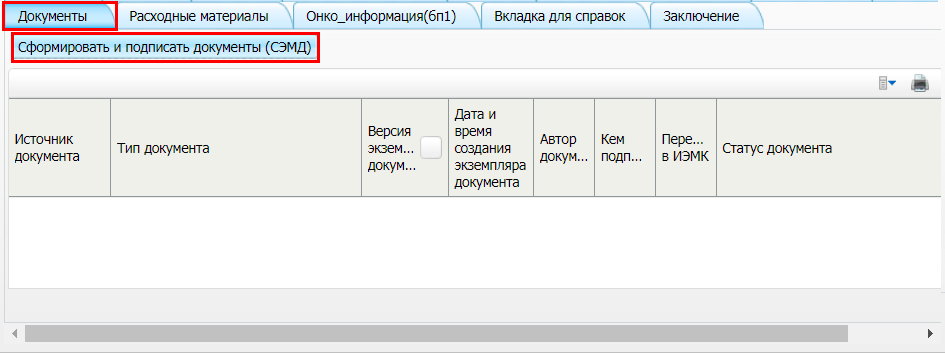 Рисунок 5 Вкладка для работы с электронными медицинскими документаминажмите на кнопку "Сформировать и подписать документы (СЭМД)". Откроется окно подписания формируемого электронного документа;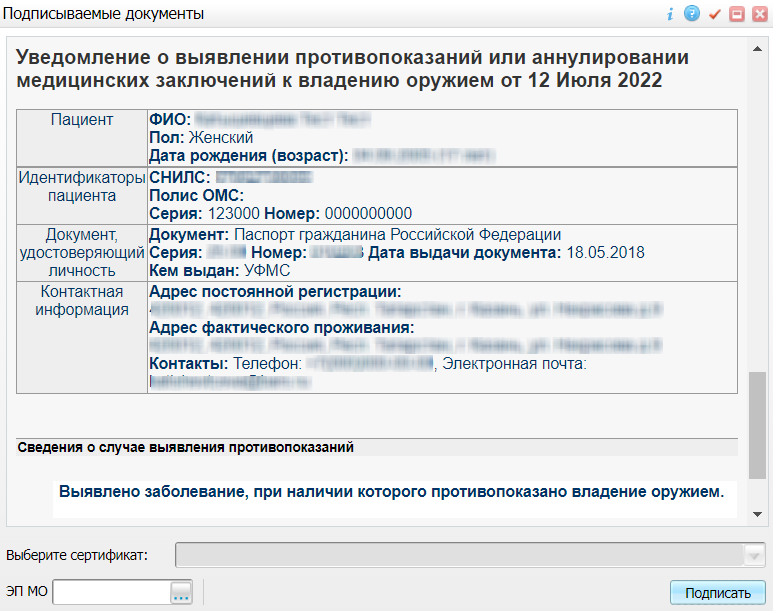 Рисунок 6 Окно подписания электронного медицинского документаукажите сертификат ЭП автора документа, выбрав его в выпадающем списке "Выберите сертификат";укажите других участников подписания документа:ЭП МО – указывается сотрудник МО, ответственный за подписание документов ЭП МО. Поле для указания участника подписания "ЭП МО" не отображается, если в Системе настроено автоматическое подписание документов ЭП МО;нажмите на кнопку "Подписать". Произойдет формирование СЭМД "Уведомление о выявлении противопоказаний или аннулировании медицинских заключений к владению оружием" и сформированный документ отобразится на вкладке "Документы".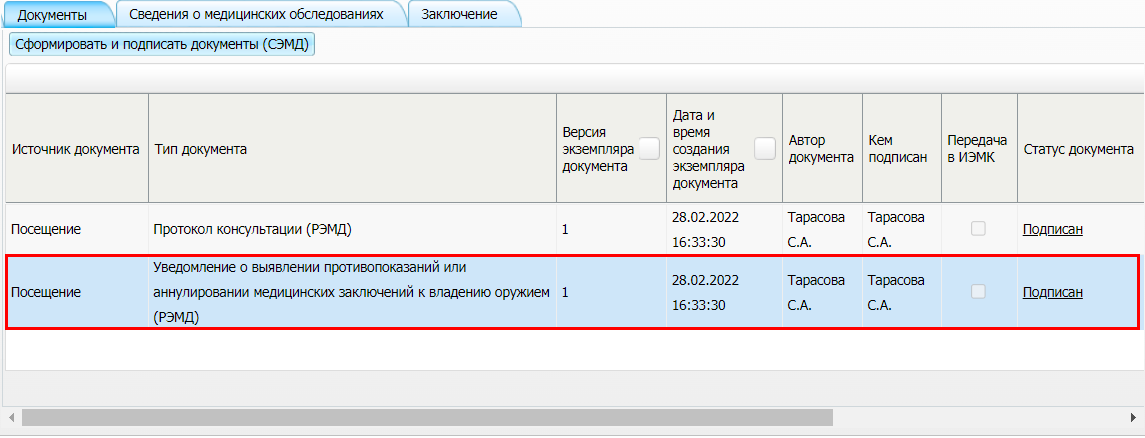 Рисунок 7 Отображение сформированного электронного медицинского документаФормирование СЭМД в карте медосмотраЧтобы сформировать СЭМД "Уведомление о выявлении противопоказаний или аннулировании медицинских заключений к владению оружием", выполните следующие действия:выберите пункт главного меню "Учет" → "Медосмотры" → "Карты медосмотров". Откроется форма для работы с картами медосмотров;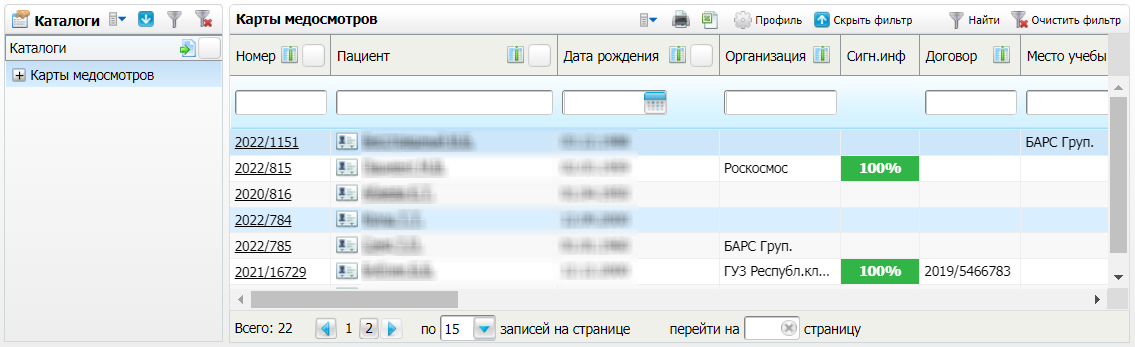 Рисунок 8 Список карт медосмотроввыберите в списке карту медосмотра на получение оружия и нажмите на номер данной карты. Откроется окно карты медосмотра;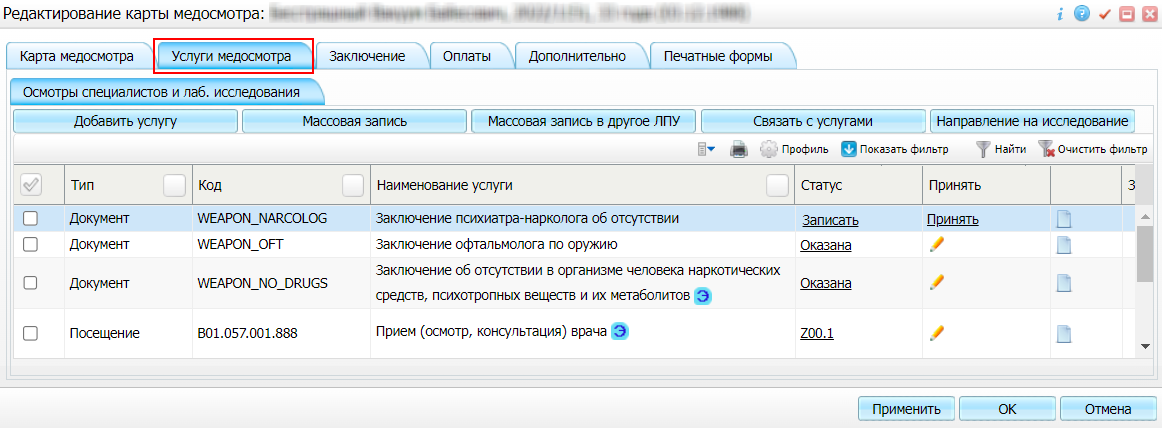 Рисунок 9 Карта медосмотра пациентаперейдите на вкладку "Услуги медосмотра", содержащую список услуг, оказываемых в ходе проведения медосмотра; выберите в списке услугу осмотра врачом-специалистом и нажмите на ссылку "Принять". Откроется окно оказания услуги медосмотра;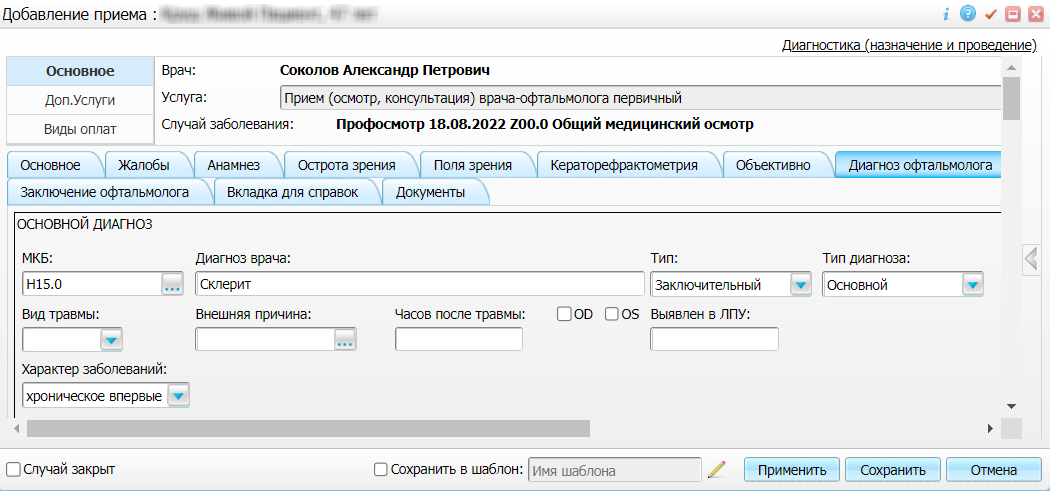 Рисунок 10 Окно оказания услуги медосмотразаполните все обязательные (выделенные цветом) поля в окне оказания услуги медосмотра, а также укажите диагноз из Перечня заболеваний, при наличии которых противопоказано владение оружием;нажмите на кнопку "Применить" для сохранения внесенных данных. При наличии у пациента действующего медицинского заключения об отсутствии противопоказаний к владению оружием отобразится предупреждающее сообщение о необходимости формирования уведомления о выявлении противопоказаний;Рисунок 11 Предупреждение о необходимости формирования уведомления о выявлении противопоказаний к владению оружиемнажмите на кнопку "Ок" для закрытия предупреждающего сообщения и возврата к окну оказания услуги;установите в окне оказания услуги медосмотра флажок "Уведомить о выявлении противопоказаний или аннулировании медицинского заключения к владению оружием". Флажок может быть размещен на любой вкладке окна;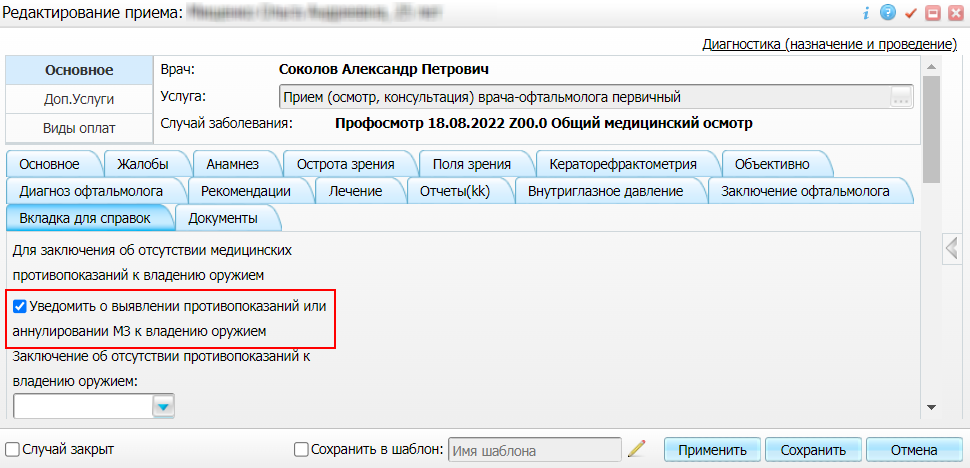 Рисунок 12 Окно редактирования услуги медосмотранажмите на кнопку "Применить" для сохранения внесенных данных;перейдите на вкладку "Документы" для формирования электронных медицинских документов по данным оказанной услуги;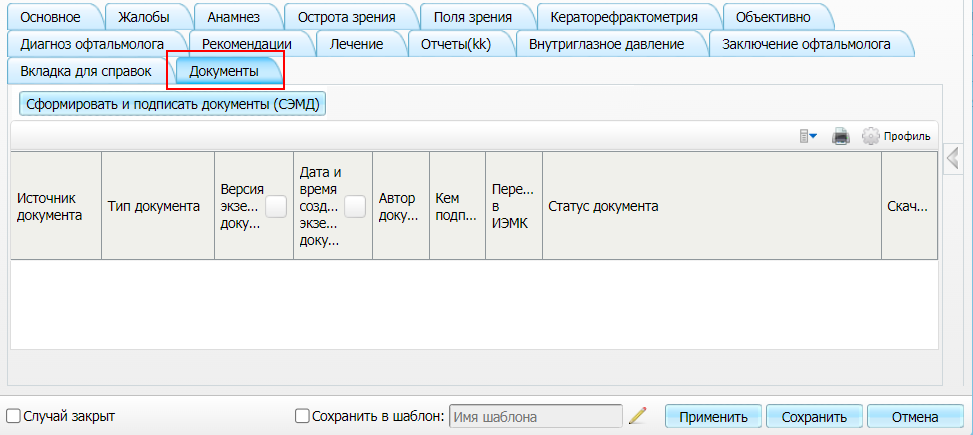 Рисунок 13 Вкладка для работы с электронными медицинскими документаминажмите на кнопку "Сформировать и подписать документы (СЭМД)". Откроется окно подписания формируемого электронного документа;Рисунок 14 Окно подписания электронного медицинского документаукажите сертификат ЭП автора документа, выбрав его в выпадающем списке "Выберите сертификат";укажите других участников подписания документа:ЭП МО – указывается сотрудник МО, ответственный за подписание документов ЭП МО. Поле для указания участника подписания "ЭП МО" не отображается, если в Системе настроено автоматическое подписание документов ЭП МО;нажмите на кнопку "Подписать". Произойдет формирование СЭМД "Уведомление о выявлении противопоказаний или аннулировании медицинских заключений к владению оружием" и сформированный документ отобразится на вкладке "Документы".Подписание СЭМД другими участниками. Интеграция с РЭМД. СЭМД "Уведомление о выявлении противопоказаний или аннулировании медицинских заключений к владению оружием"Если помимо автора СЭМД "Уведомление о выявлении противопоказаний или аннулировании медицинских заключений к владению оружием" должен быть подписан и другими сотрудниками МО, предусмотренными настройками документа, то в таком случае эти сотрудники должны войти в Систему и выполнить подписание или отказ в подписании документа. До тех пор, пока электронный медицинский документ не будет подписан всеми необходимыми ЭП, его невозможно отправить в РЭМД.Подписание или отказ в подписании одного документаЧтобы подписать или отказать в подписании электронного медицинского документа, выполните следующие действия:выберите пункт главного меню "Отчеты" → "РЭМД" → "Отчеты на подпись". Откроется форма "Документы для подписи";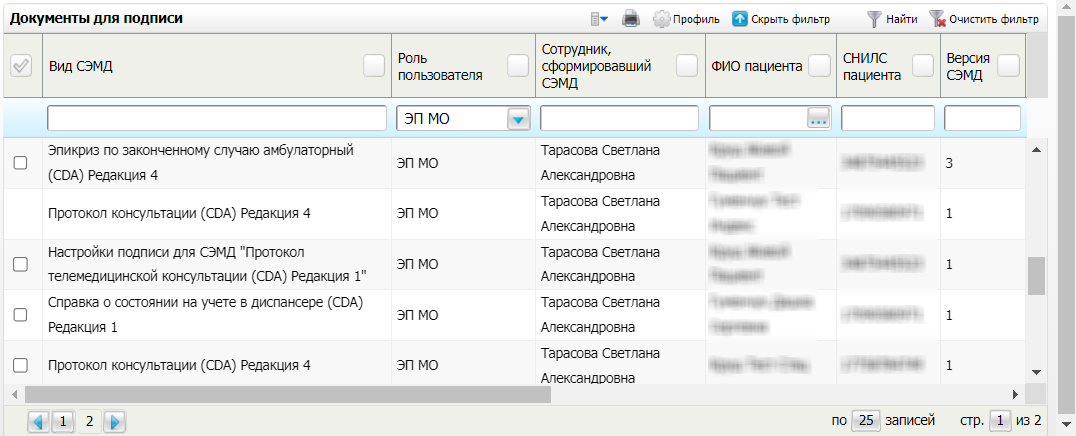 Рисунок 15 Форма для работы с электронными медицинскими документами для участников подписаниявыберите на панели фильтрации наличие подписи СЭМД "Не подписан пользователем". При этом отобразятся все неподписанные документы, которые должен подписать текущий пользователь;выберите в списке требуемый документ и воспользуйтесь пунктом контекстного меню "Подписать". Откроется окно "Информация о документе" для подписи выбранного документа;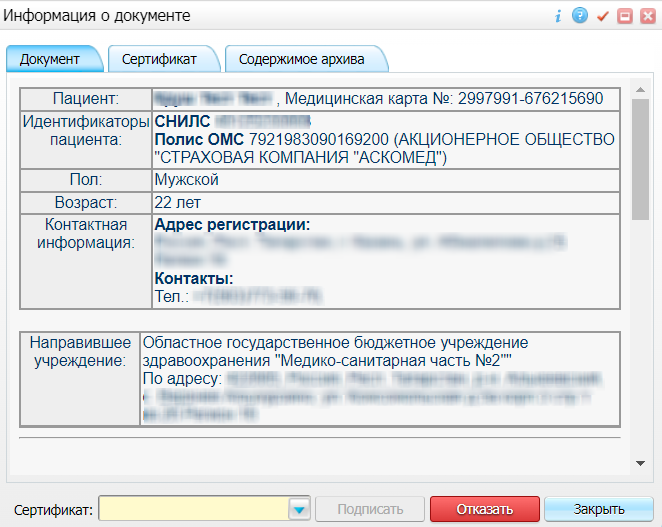 Рисунок 16 Окно подписания электронного медицинского документавыполните одно из следующих действий:для отказа в подписании выбранного документа нажмите на кнопку "Отказать". В списке документов для подписания в столбце "Наличие подписи СЭМД" у такого документа отобразится значение "В подписи отказано";для подписания выбранного документа укажите в поле "Сертификат" сертификат ЭП сотрудника и нажмите на кнопку "Подписать". В списке документов для подписания в столбце "Наличие подписи СЭМД" у такого документа отобразится значение "Подписан пользователем".Отказ в подписании одного документа с указанием причины отказаЧтобы отказать в подписании электронного медицинского документа с указанием причины отказа, выполните следующие действия:выберите пункт главного меню "Отчеты" → "РЭМД" → "Отчеты на подпись". Откроется форма "Документы для подписи";Рисунок 17 Форма для работы с электронными медицинскими документами для участников подписаниявыберите на панели фильтрации наличие подписи СЭМД "Не подписан пользователем". При этом отобразятся все неподписанные документы, которые должен подписать текущий пользователь;выберите в списке требуемый документ и воспользуйтесь пунктом контекстного меню "Отказать в подписании". Откроется окно для отказа в подписании документа;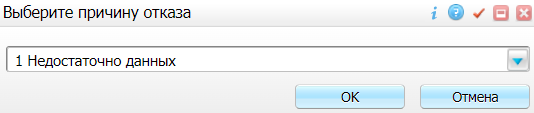 Рисунок 18 Окно отказа в подписании документавыберите в выпадающем списке причину отказа в подписании документа;нажмите на кнопку "ОК". В списке документов для подписания в столбце "Наличие подписи СЭМД" у документа отобразится значение "В подписи отказано", а также указанная пользователем причина отказа.Массовое подписание или отказ в подписании документовЧтобы выполнить массовое подписание или отказ в подписании электронных медицинских документов, выполните следующие действия:выберите пункт главного меню "Отчеты" → "РЭМД" → "Отчеты на подпись". Откроется окно "Документы на подпись";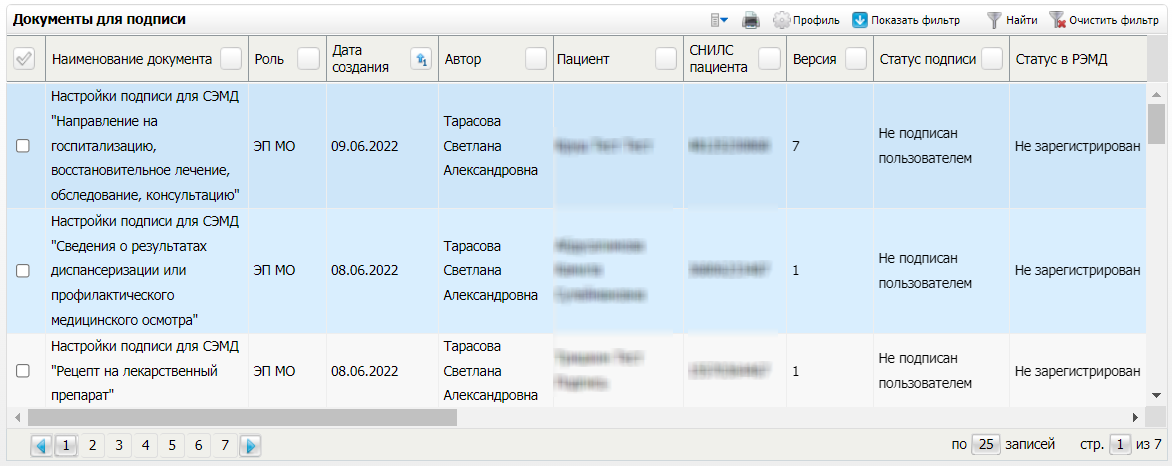 Рисунок 19 Форма для работы с электронными медицинскими документами для участников подписаниявыберите на панели фильтрации наличие подписи СЭМД "Не подписан пользователем". При этом отобразятся все неподписанные документы, которые должен подписать текущий пользователь;выберите в списке требуемые документы, установив соответствующие им флажки в первом столбце списка. Одновременно могут быть выбраны документы, требующие подписания одной ролью;воспользуйтесь пунктом контекстного меню "Подписать отмеченные". Откроется окно "Подпись документов" для подписи выбранных документов;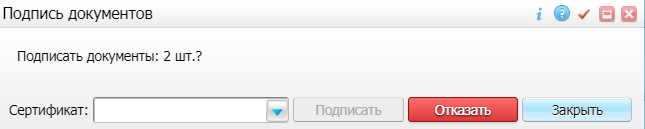 Рисунок 20 Окно подписания электронных медицинских документоввыполните одно из следующих действий:для отказа в подписании выбранных документов нажмите на кнопку "Отказать". В списке документов для подписания в столбце "Наличие подписи СЭМД" у таких документов отобразится значение "В подписи отказано";для подписания выбранных документов укажите в поле "Сертификат" сертификат ЭП сотрудника и нажмите на кнопку "Подписать". В списке документов для подписания в столбце "Наличие подписи СЭМД" у таких документов отобразится значение "Подписан пользователем".Передача СЭМД в РЭМД. Интеграция с РЭМД. СЭМД "Уведомление о выявлении противопоказаний или аннулировании медицинских заключений к владению оружием"После того как документ "Уведомление о выявлении противопоказаний или аннулировании медицинских заключений к владению оружием" будет подписан всеми участниками подписания, его можно отправить на регистрацию в РЭМД.Отправка СЭМД на регистрацию в РЭМД автором документа в Дневнике врачаЧтобы передать СЭМД "Уведомление о выявлении противопоказаний или аннулировании медицинских заключений к владению оружием" в РЭМД, выполните следующие действия:выберите пункт главного меню "Рабочие места" → "Дневник". Откроется основное рабочее место врача;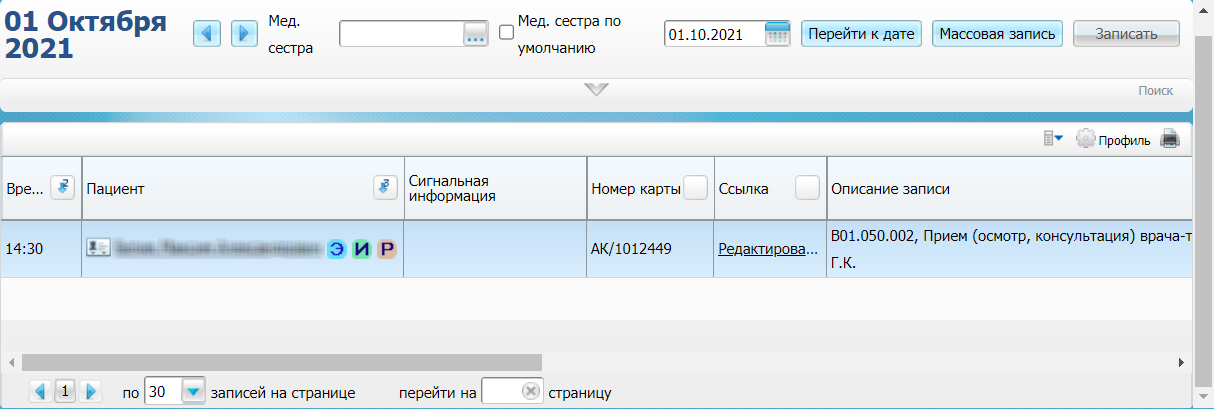 Рисунок 21 Дневник врачавыберите в дневнике оказанную пациенту услугу осмотра (консультации), в рамках оказания которой врачом установлен признак уведомления о наличии противопоказаний к владению оружием, и нажмите на ссылку "Редактировать". Откроется окно редактирования приёма;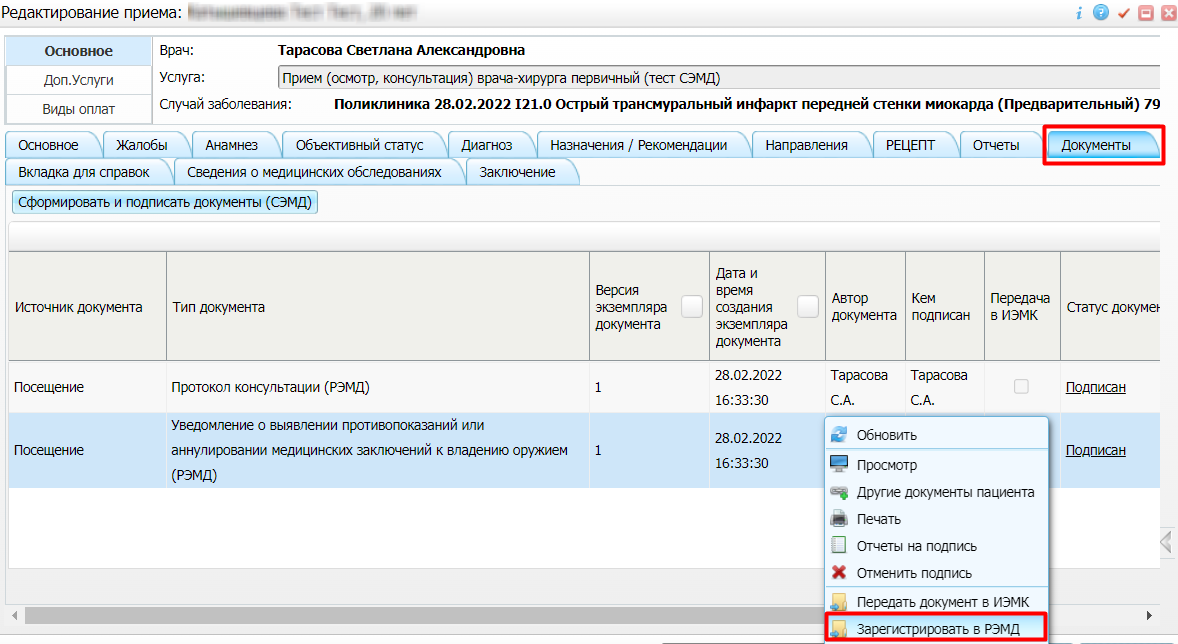 Рисунок 22 Окно редактирования приёмаперейдите на вкладку "Документы" и выберите документ "Уведомление о выявлении противопоказаний или аннулировании медицинских заключений к владению оружием";воспользуйтесь пунктом контекстного меню "Зарегистрировать в РЭМД". Перед тем как отправить выбранный документ на регистрацию в РЭМД, Система осуществляет ряд проверок:если для документа настроено подписание не только автором, но и другими участниками подписания, и документ подписан не всеми участниками, то отображается соответствующее предупреждающее сообщение. В этом случае необходимо дождаться подписания документа всеми участниками подписания и повторить отправку документа;

 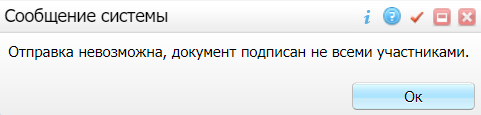 если в Системе настроено ручное подписание ЭП МО и документ не подписан ЭП МО, то отображается соответствующее предупреждающее сообщение. В этом случае необходимо дождаться подписания документа сотрудником, обладающим правом подписания от лица МО;

 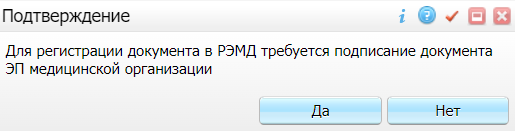 если все проверки пройдены, то отображается сообщение об успешной отправке документа в РЭМД.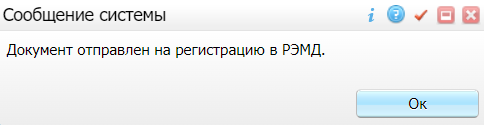 Рисунок 23 Сообщение об успешной отправке документа на регистрацию в РЭМДПосле того как документ успешно отправлен на регистрацию в РЭМД, ему присваивается статус "Отправлен на регистрацию в РЭМД". Результат обработки документа, направляемый РЭМД ответным сообщением, отображается впоследствии в столбце "Статус документа" (см. "Отслеживание ответа от РЭМД о регистрации СЭМД").Отправка СЭМД на регистрацию в РЭМД автором документа в карте медосмотраЧтобы передать СЭМД "Уведомление о выявлении противопоказаний или аннулировании медицинских заключений к владению оружием" в РЭМД, выполните следующие действия:выберите пункт главного меню "Учет" → "Медосмотры" → "Карты медосмотров". Откроется форма для работы с картами медосмотров;Рисунок 24 Список карт медосмотроввыберите в списке карту медосмотра на получение оружия и нажмите на её номер. Откроется окно карты медосмотра;Рисунок 25 Карта медосмотра пациентаперейдите на вкладку "Услуги медосмотра", содержащую список услуг, оказываемых в ходе проведения медосмотра;выберите в списке оказанную услугу осмотра врача-специалиста, в рамках которой выявлены противопоказания к владению оружием, и нажмите на кнопку . Откроется окно редактирования оказанной услуги медосмотра;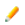 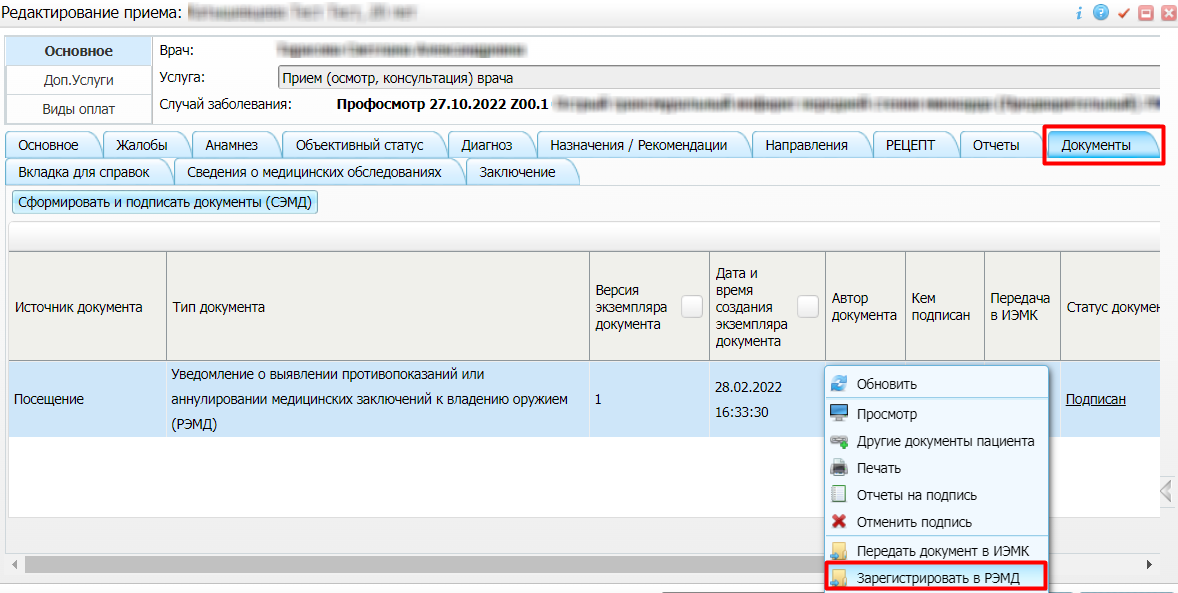 Рисунок 26 Окно редактирования услуги медосмотраперейдите на вкладку "Документы" и документ "Уведомление о выявлении противопоказаний или аннулировании медицинских заключений к владению оружием";воспользуйтесь пунктом контекстного меню "Зарегистрировать в РЭМД". Перед тем как отправить выбранный документ на регистрацию в РЭМД, Система осуществляет ряд проверок:если для документа настроено подписание не только автором, но и другими участниками подписания, и документ подписан не всеми участниками, то отображается соответствующее предупреждающее сообщение. В этом случае необходимо дождаться подписания документа всеми участниками подписания и повторить отправку документа;

 если в Системе настроено ручное подписание ЭП МО и документ не подписан ЭП МО, то отображается соответствующее предупреждающее сообщение. В этом случае необходимо дождаться подписания документа сотрудником, обладающим правом подписания от лица МО;

 если все проверки пройдены, то отображается сообщение об успешной отправке документа в РЭМД.Рисунок 27 Сообщение об успешной отправке документа на регистрацию в РЭМДПосле того как документ успешно отправлен на регистрацию в РЭМД, ему присваивается статус "Отправлен на регистрацию в РЭМД". Результат обработки документа, направляемый РЭМД ответным сообщением, отображается впоследствии в столбце "Статус документа" (см. "Отслеживание ответа от РЭМД о регистрации СЭМД").Отправка СЭМД на регистрацию в РЭМД участником подписанияОтправить подписанный электронный медицинский документ на регистрацию в РЭМД может также и участник подписания документа, например, сотрудник, подписывающий документы ЭП МО.Чтобы отправить подписанный СЭМД "Уведомление о выявлении противопоказаний или аннулировании медицинских заключений к владению оружием" на регистрацию в РЭМД, выполните следующие действия:выберите пункт главного меню "Отчеты" → "Отчеты на подпись". Отобразится форма для работы с электронными медицинскими документами для участников подписания;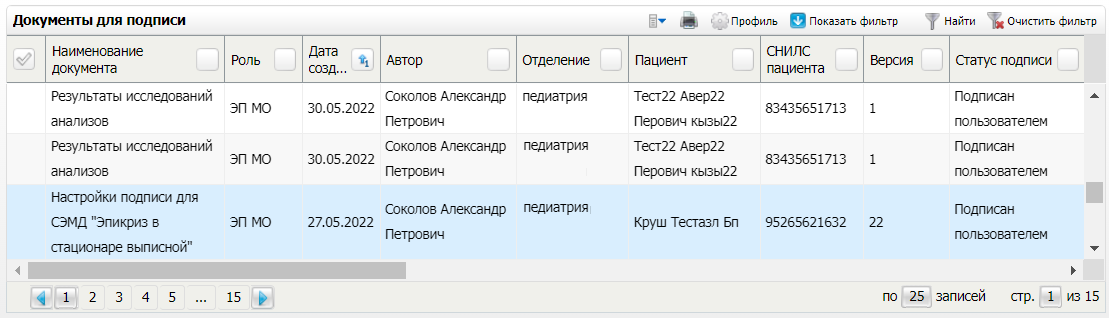 Рисунок 28 Форма для работы с электронными медицинскими документами для участников подписаниявыберите в списке документ "Уведомление о выявлении противопоказаний или аннулировании медицинских заключений к владению оружием", находящийся в статусе подписания "Подписан пользователем" и статусе в РЭМД "Не зарегистрирован";вызовите контекстное меню и выберите пункт "Зарегистрировать в РЭМД". Перед тем как отправить выбранный документ на регистрацию, Система осуществляет ряд проверок:если для документа настроено подписание еще и другими участниками подписания, и документ подписан не всеми участниками, то отображается соответствующее предупреждающее сообщение. В этом случае необходимо дождаться подписания документа всеми участниками подписания и повторить отправку документа;

 если в Системе настроено ручное подписание ЭП МО и документ не подписан ЭП МО, то отображается соответствующее предупреждающее сообщение. В этом случае необходимо дождаться подписания документа сотрудником, обладающим правом подписания от лица МО;

 если все проверки пройдены, то отображается сообщение об успешной отправке документа в РЭМД.Рисунок 29 Сообщение об успешной отправке документа на регистрацию в РЭМДПосле того как документ успешно отправлен на регистрацию в РЭМД, ему присваивается статус "Отправлен на регистрацию в РЭМД". Результат обработки документа РЭМД направляет ответным сообщением и выводится в столбце "Статус в РЭМД" (см. "Отслеживание ответа от РЭМД о регистрации СЭМД").Автоматическая отправка СЭМД на регистрацию в РЭМДВ Системе возможен вариант автоматической отправки подписанных документов на регистрацию в РЭМД, когда пользователь только подписывает документы, а отправка подписанных документов осуществляется в фоновом режиме.Для корректной автоматической отправки документ должен содержать все необходимые подписи участников подписания, предусмотренные настройками документа. Далее документ проверяется на отсутствие статуса регистрации "Зарегистрирован в РЭМД" и помещается в очередь на отправку. Согласно временному интервалу, установленному в пользовательском задании, документы направляются на регистрацию в РЭМД.Отслеживание ответа от РЭМД о регистрации СЭМДОтвет от РЭМД о регистрации документа поступает не сразу. Поступление ответа от РЭМД и его обработка Системой осуществляется в фоновом режиме. Результат регистрации СЭМД выводится в столбце "Статус документа"/ "Статус в РЭМД".Таблица 1 Статусы переданного в РЭМД документаОтображение сигнальной информации и предупреждений. Интеграция с РЭМД. СЭМД "Уведомление о выявлении противопоказаний или аннулировании медицинских заключений к владению оружием"Отображение сигнальной информации при наличии у пациента действующего медицинского заключения об отсутствии медицинских противопоказаний к владению оружиемПри наличии у пациента действующего медицинского заключения об отсутствии медицинских противопоказаний к владению оружием в Системе отображается следующая сигнальная информация:в Карте пациента на вкладке "Сигнальная информация" предусмотрен раздел "Медицинские заключения", в котором отображается запись о действующем бланке медицинского заключения;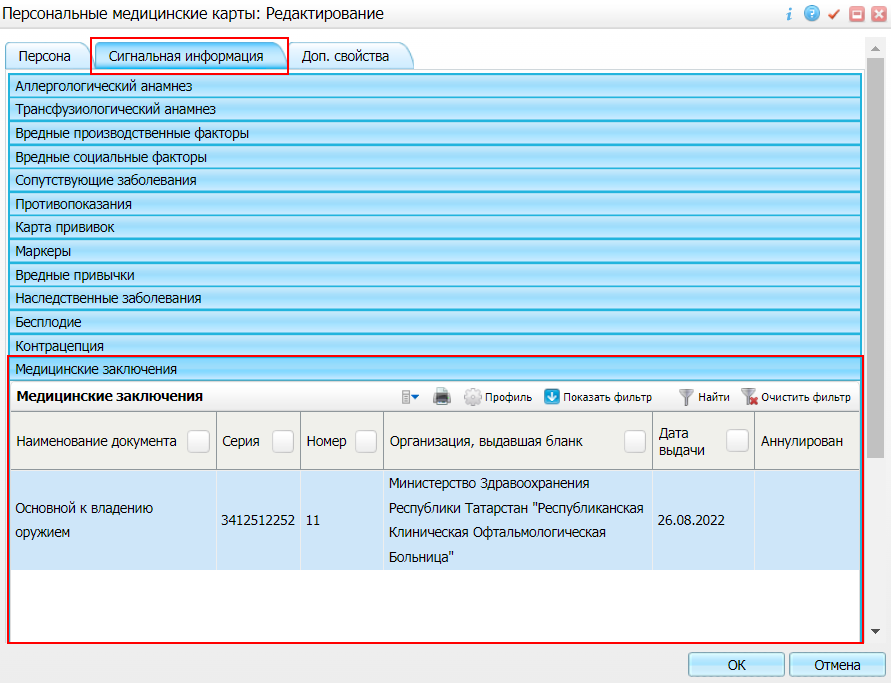 Рисунок 30 Карта пациентав Дневнике врача в столбце "Сигнальная информация" предусмотрено отображение значка  и всплывающей подсказки "Выдано мед. заключение об отсутствии медицинских противопоказаний к владению оружием"; 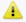 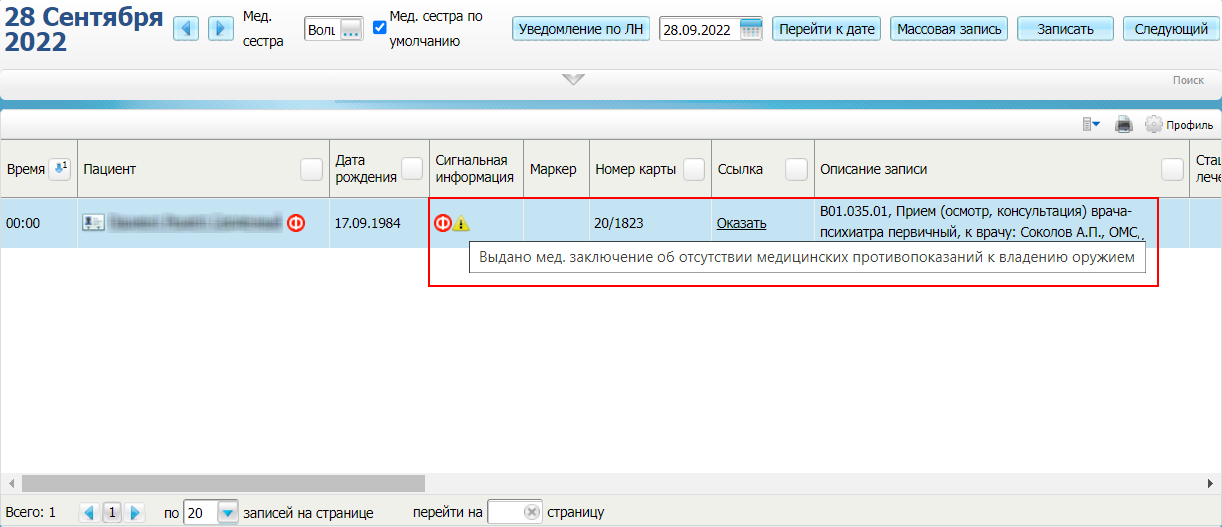 Рисунок 31 Дневник врачаОтображение предупреждения при наличии у пациента зарегистрированного уведомления о выявлении противопоказаний или аннулировании медицинских заключений к владению оружиемЕсли у пациента имеется зарегистрированный в РЭМД документ "Уведомление о выявлении противопоказаний или аннулировании медицинских заключений к владению оружием", то Система выдаёт предупреждающее сообщение при попытке создания карты медосмотра с типом "Медицинское освидетельствование к владению оружием" по данному пациенту.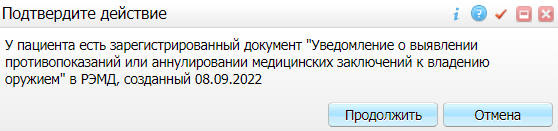 СоставилиСогласованоУТВЕРЖДАЮУТВЕРЖДАЮДолжность, компания ЗаказчикаДолжность, компания Исполнителя
_________________ И.О. Фамилия«_____»_______________2024 г.
_________________ И.О. Фамилия«_____»_______________2024 г.Термин, сокращениеОпределениеЛПУЛечебно-профилактическое учреждениеМИС, СистемаМедицинская информационная система "БАРС.Здравоохранение-МИС"МОМедицинская организацияРЭМДРеестр электронных медицинских документовСЭМДСтруктурированный электронный медицинский документЭПЭлектронная подписьПримечание – Если у подписывающего сотрудника в атрибутах сертификата ЭП присутствует ОГРН МО, то происходит одновременное подписание документа ролью "ЭП МО" тем же сертификатом ЭП.Примечание – Прежде чем отправить сформированный СЭМД "Уведомление о выявлении противопоказаний или аннулировании медицинских заключений к владению оружием" в РЭМД, необходимо дождаться его подписания другими участниками.Примечание – Если у подписывающего сотрудника в атрибутах сертификата ЭП присутствует ОГРН МО, то происходит одновременное подписание документа ролью "ЭП МО" тем же сертификатом ЭП.Примечание – Прежде чем отправить сформированный СЭМД "Уведомление о выявлении противопоказаний или аннулировании медицинских заключений к владению оружием", необходимо дождаться его подписания другими участниками.Примечание – Роли сотрудников, необходимые для подписания электронных медицинских документов с последующей передачей в РЭМД, определяются согласно справочнику НСИ 1.2.643.5.1.13.13.99.2.42 "РЭМД. Правила подписи электронных медицинских документов".Примечание – Если у подписывающего сотрудника в атрибутах сертификата ЭП присутствует ОГРН МО, то происходит одновременное подписание документа ролью "ЭП МО" тем же сертификатом ЭП.Примечание – Если у подписывающего сотрудника в атрибутах сертификата ЭП присутствует ОГРН МО, то происходит одновременное подписание документов ролью "ЭП МО" тем же сертификатом ЭП.ЗначениеОписаниеОтправлен на регистрациюЗапрос на регистрацию СЭМД направлен в РЭМД, но ответ от РЭМД еще не полученОтказано в регистрацииОт РЭМД поступил ответ, содержащий информацию об ошибках, найденных в процессе проверки СЭМД.Вместе со статусом также отображаются выявленные ошибкиЗарегистрирован в РЭМДОт РЭМД поступил ответ об успешной регистрации СЭМД.Вместе со статусом также отображается номера, присвоенного документу при регистрации в РЭМДПримечание – РЭМД возвращает ошибки согласно справочнику НСИ 1.2.643.5.1.13.13.99.2.305 "РЭМД. Классификатор кодов сообщений".Примечание – После того как по пациенту сформирован и зарегистрирован в РЭМД СЭМД "Уведомление о выявлении противопоказаний или аннулировании медицинских заключений к владению оружием", перечисленная выше сигнальная информация перестаёт отображаться.Наименование организации, предприятияДолжность исполнителяФамилия, имя, отчествоПодписьДатаНаименование организации, предприятияДолжность исполнителяФамилия, имя, отчествоПодписьДатаЛист регистрации измененийЛист регистрации измененийЛист регистрации измененийЛист регистрации измененийЛист регистрации измененийЛист регистрации измененийЛист регистрации измененийЛист регистрации измененийЛист регистрации измененийЛист регистрации измененийИзм.Номера листов (страниц)Номера листов (страниц)Номера листов (страниц)Номера листов (страниц)Всего
листов (страниц) в доку-
ментеНомер доку-
ментаВходящий номер сопроводи-
тельного документа и датаПод-
письДатаИзм.изменен-
ныхзаменен-
ныхновыханнулиро-
ванныхВсего
листов (страниц) в доку-
ментеНомер доку-
ментаВходящий номер сопроводи-
тельного документа и датаПод-
письДата